ACADEMIC EMPLOYMENT FUNCTION CHANGE FORM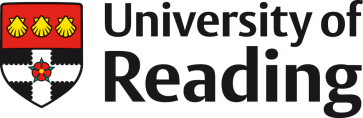 AuthorisationTo confirm this request has been discussed and agreed with the academic colleagueHR USE ONLYFOR INFORMATION ONLY. (Taken from www.hesa.ac.uk)The academic employment function (AEF) of a member of staff relates to the academic contract of employment and not the actual work undertaken.Teaching only staff are those whose contracts of employment state that they are employed only to undertake teaching.Teaching and research staff are those whose contracts of employment state that they are employed to undertake both teaching and research.Research only staff are those whose contracts of employment state that the primary academic employment function is research only, even though the contract may include a limited number of hours teaching (up to 6 hours per week or pro-rata for part-time staff).Neither teaching nor research staff are those whose contracted academic employment function is neither teaching nor research, e.g. Vice-Chancellor.Name:Employee number:Grade:School:Current AEF:Revised  AEF:Current Research Division:Revised  Research Division (if applicable): Date effective from:BUSINESS CASE FOR CHANGEBUSINESS CASE FOR CHANGEBUSINESS CASE FOR CHANGEBUSINESS CASE FOR CHANGEEMPLOYEE  Sign or print nameEMPLOYEE  Sign or print nameEMPLOYEE  Sign or print nameDateHEAD OF SCHOOL  Sign or print nameHEAD OF SCHOOL  Sign or print nameHEAD OF SCHOOL  Sign or print nameDatePVC ACADEMIC RESOURCE & PLANNING   Sign or print namePVC ACADEMIC RESOURCE & PLANNING   Sign or print namePVC ACADEMIC RESOURCE & PLANNING   Sign or print nameDateConfirmation letter to employeeUpdate to Trent record